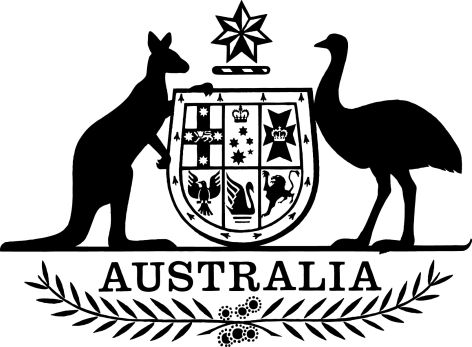 Remuneration Tribunal Amendment Determination (No. 1) 2019We, the members of the Remuneration Tribunal, make the following determination.Dated	25 February 2019Contents1	Name	12	Commencement	13	Authority	14	Schedules	1Schedule 1—Amendments	2Remuneration Tribunal (Remuneration and Allowances for Holders of Full-time Public Office) Determination 2018	2Remuneration Tribunal (Remuneration and Allowances for Holders of Part-time Public Office) Determination 2018	31  Name		This instrument is the Remuneration Tribunal Amendment Determination (No. 1) 2019.2  Commencement	(1)	Each provision of this instrument specified in column 1 of the table commences, or is taken to have commenced, in accordance with column 2 of the table. Any other statement in column 2 has effect according to its terms.Note:	This table relates only to the provisions of this instrument as originally made. It will not be amended to deal with any later amendments of this instrument.	(2)	Any information in column 3 of the table is not part of this instrument. Information may be inserted in this column, or information in it may be edited, in any published version of this instrument.3  Authority		This instrument is made under subsections 7(3) and (4) of the Remuneration Tribunal Act 1973.4  Schedules		Each instrument that is specified in a Schedule to this instrument is amended or repealed as set out in the applicable items in the Schedule concerned, and any other item in a Schedule to this instrument has effect according to its terms.Schedule 1—AmendmentsRemuneration Tribunal (Remuneration and Allowances for Holders of Full-time Public Office) Determination 20181  After section 1Insert:2  When this instrument takes effect		This instrument takes effect at the start of 1 July 2018.Note:	For application and transitional provisions dealing with amendments of this instrument, see Part 6.2  Section 9 (Table 9A, table item dealing with Chair, Tax Practitioners Board)Repeal the item.3  Section 9 (Table 9A, table item dealing with Chief Executive Officer, Australian Curriculum, Assessment and Reporting Authority, column 3)Insert “Table 10A, item 20 and Table 22A, item 19”.4  Section 9 (Table 9A, table item dealing with Member, Tax Practitioners Board)Repeal the item.5  Section 10 (Table 10A, at the end of the table)Add:6  Subsection 14(2) (Table 14B, after table item 7)Insert:7  Section 22 (Table 22A, at the end of the table)Add:Remuneration Tribunal (Remuneration and Allowances for Holders of Part-time Public Office) Determination 20188  After section 1Insert:2  When this instrument takes effect		This instrument takes effect at the start of 1 July 2018.Note:	For application and transitional provisions dealing with amendments of this instrument, see Part 8.9  Section 14 (Table 3A, after table item dealing with National Health and Medical Research Council—Australian Health Ethics Committee)Insert:10  Section 20 (Table 4A, table item dealing with Professional Services Review—Determining Authority)Repeal the item, substitute:11  Section 20 (Table 4A, cell at table item dealing with Tax Practitioners Board—Member, column 5)Omit “Table 4B, item 7”, substitute “Table 8A, item 14”.12  Section 20 (Table 4A, table item dealing with Australian Astronomical Observatory Advisory Committee)Repeal the item.13  Section 21 (Table 4B, table item 7)Repeal the item.14  Section 21 (Table 4B, at the end of the table)Add:15  Section 35 (Table 6A, at the end of the table)Add:16  Section 36 (Table 6B, at the end of the table)Add:17  Section 45 (Table 8A, at the end of the table)Add:John Conde AOEwen Crouch AMHeather ZampattiPresidentMemberMemberCommencement informationCommencement informationCommencement informationColumn 1Column 2Column 3ProvisionsCommencementDate/Details1.  The whole of this instrumentThe day after this instrument is registered.27 February 201920Chief Executive Officer, Australian Curriculum, Assessment and Reporting AuthorityTotal remuneration for Mr David de Carvalho is $441,263 per year for the term of his appointment until 3 March 2022.7AAMr David de Carvalho, Chief Executive Officer, Australian Curriculum, Assessment and Reporting Authority (see Table 22A, item 19)$308,88518The following items:(a) Table 9A, item dealing with Chair, Tax Practitioners Board;(b) Table 9A, item dealing with Member, Tax Practitioners BoardThe repeal of these items by the Remuneration Tribunal Amendment Determination (No. 1) 2019 applies on and after 11 February 2019.19The following items:(a) Table 9A, item dealing with Chief Executive Officer, Australian Curriculum, Assessment and Reporting Authority;(b) Table 10A, item 20;(c) Table 14B, item 7AAThese items, as amended or inserted by the Remuneration Tribunal Amendment Determination (No. 1) 2019, apply on and after 4 March 2019.Tax Practitioners Board$108,680Daily feeTable 8A, item 131Professional Services Review—Determining AuthoritySee Part 6$1,323Table 4B, item 20 and Table 8A, item 15120Professional Services Review—Determining AuthorityThe following are to be paid in accordance with Part 6 instead of this Part:(a) the Chair;(b) the non-practitioner member mentioned in paragraph 106ZPA(1)(b) of the Health Insurance Act 1973;(c) until the end of 29 May 2020—Associate Professor Aniello Iannuzzi (as a member mentioned in paragraph 106ZPA(1)(c) of that Act).This item applies on and after 11 February 2019 (see item 16 of Table 8A).Professional Services Review—Determining Authority—Chair$28,000$1,469Table 8A, item 161Professional Services Review—Determining Authority—Member$26,000$1,323Table 6B, item 3 and Table 8A, item 1613Professional Services Review—Determining Authority—MemberThe fees set out in Table 6A apply only to the following:(a) the non-practitioner member mentioned in paragraph 106ZPA(1)(b) of the Health Insurance Act 1973;(b) until the end of 29 May 2020—Associate Professor Aniello Iannuzzi (as a member mentioned in paragraph 106ZPA(1)(c) of that Act).Other Members are to be paid in accordance with Part 4. This item applies on and after 11 February 2019 (see item 16 of Table 8A).13Table 3A, item dealing with Tax Practitioners BoardThis item, as inserted by the Remuneration Tribunal Amendment Determination (No. 1) 2019, applies on and after 11 February 2019.14The following items:(a) Table 4A, item dealing with Tax Practitioners Board—Member;(b) Table 4B, item 7The amendment of the item of Table 4A dealing with Tax Practitioners Board—Member and the repeal of item 7 of Table 4B made by the Remuneration Tribunal Amendment Determination (No. 1) 2019 apply on and after 11 February 2019.15Table 4A, item dealing with Professional Services Review—Determining AuthorityThe amendment of this item made by the Remuneration Tribunal Amendment Determination (No. 1) 2019 applies on and after 11 February 2019.16The following items:(a) Table 4B, item 20;(b) Table 6A, item dealing with Professional Services Review—Determining Authority—Chair;(c) Table 6A, item dealing with Professional Services Review—Determining Authority—Member;(d) Table 6B, item 3These items, as inserted by the Remuneration Tribunal Amendment Determination (No. 1) 2019, apply on and after 11 February 2019.